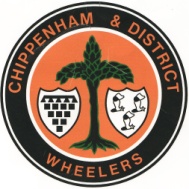 CHIPPENHAM & DISTRICT WHEELERSEvent promoted for and on behalf of Cycling Time Trials under their Rules and Regulations.25 MILE OPEN TIME TRIAL – COURSE U86Sunday 23th June 2019. Time of start – 09:30 hoursEVENT OFFICIALSEvent Secretary						
Paul Winchcombe		Chippenham & District Wheelers			4 Farmhouse CourtMelksham
SN12 6FGTimekeepers						Start: 	Mr D Gale				Finish: 	Mrs S Andrews 	Chippenham & District Wheelers		Officials						Start: 	Ms L Spearman	Chippenham & District WheelersFinish: 	Mr M Edwards		Chippenham & District WheelersDETAILS OF PRIZEWINNERS Winner of Gary Woodward Shield in memory of Gary Woodward was Robbie RichardsonCourse Records:A NOTE FROM THE EVENT SECRETARY A huge thank you to everyone who helped make this event possible including marshals, event officials, timekeepers, starters, signing on and refreshments.Gemma Waterjohns is to be congratulated on setting a new ladies course record and Robert Willcocks is to be commiserated for missing out the course record for this variant of the course by 1 second.We all wish Felix Wilkson a quick recovery from his accident and hope it is only light bruising.ORDER OF FINISHOverallOverall1st Place Robert WillcocksRoyal Air Force Cycling Association2nd PlaceRobin ShortPerformance Cycles CC3rd PlaceMark HudsonBristol South Cycling ClubVets/Ladies/Team1st Placed Vet Rob PearsBath Cycling Club2nd Placed VetPhilip WattsNorth Hampshire RC1st Place V40Martin AldamBath Cycling Club1st Place V50Roy Carless Swindon Road Club1st Place V60Chris Broad-drakeSwindon Road Club1st LadyGemma WaterjohnsSomerset Road Club1st TeamBath CC3:03:39Mr David JanesVeloton20170:54:46Gemma WaterjohnsSomerset Road Club201901:07:09No.NameClubCatTime1Robert WillcocksRoyal Air Force Cycling AssociationSenior00:54:472Robin ShortPerformance Cycles CCV400:57:183Mark HudsonBristol South Cycling ClubSenior00:57:334Rob PearsBath Cycling ClubV500:57:385Ed PittSalt and Sham Cycle ClubSenior00:58:376Philip WattsNorth Hampshire RCV500:58:557Martin AldamBath Cycling ClubV400:59:208Peter GarnettSwindon Road ClubV401:00:129Frankie WhitwellBradford-on-Avon Cycling ClubSenior01:01:1510Roy Carless Swindon Road ClubV501:02:2711Ian BarrettPerformance Cycles CCV401:03:1012Allan HodgsonNewport Phoenix CCV501:04:0313Chris Broad-drakeSwindon Road ClubV601:04:0714Jake TaySevern Road ClubV401:04:3815Tim LowrieA2B Cycle Repair Race TeamV401:04:4516Robbie RichardsonChippenham & District WheelersV501:05:1117Gavin DraperNorth Hampshire RCV401:05:1818Steve HardingVelo Club WalcotV401:06:1119Martin PriestleyChippenham & District WheelersV501:06:3220Robert JonesPerformance Cycles CCV401:06:3221Nigel VuagniauxBath Cycling ClubV501:06:4122Kevin GarlandPDQ Cycle CoachingV401:06:4323Gemma WaterjohnsSomerset Road ClubLady01:07:0924Jo WilkieRide 24/7Lady01:09:0825Marc AllenSwindon Road ClubV501:09:2826Paul RogollSalt and Sham Cycle ClubV601:12:3027Chris LoweSwindon Road ClubV601:12:5628Michael1 MurkinSwindon Road ClubV701:13:5629Karen Whyte VeloceLady01:14:3530Mary-jane HutchinsonBristol South Cycling ClubLady01:15:2631Charlotte FisherSwindon WheelersLady01:21:0932Alison VuagniauxBath Cycling ClubLady01:21:1433Robin JohnsonBrighton Mitre CCV701:22:16David DasBradford-on-Avon Cycling ClubV4DNFFelix WilkinsonGiant CC  Halo FilmsSeniorDNFStuart GourleyRadeon-Cycology RTSeniorDNS(A)Niel DunnageCotswold VeldrijdenV4DNS(A)Paul FreegardChippenham & District WheelersV6DNS(A)Tonymartin LakeGloucester City Cycling ClubV4DNSRichard EmerySevern Road ClubV5DNSKate DerrickChippenham & District WheelersLadyDNS